Encadrement, formation et évaluation des JOFF en : 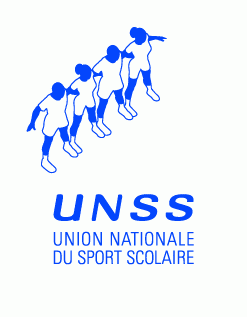 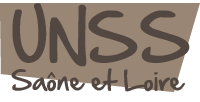 Modalités de formation et d’évaluation pour l’attribution du niveau District et Départemental→ Formation théorique intra-muros pour chaque AS par les moyens qui lui conviennent (Powerpoint de formation JOff Natation disponible sur le site UNSS National, CD de formation FFN, QCM d’entraînement …)→ Validation de cette formation à partir d’un questionnaire identique pour toutes les AS (disponible sur le site UNSS 71)→Evaluation pratique : les résultats chiffrés de ces questionnaires transmis aux organisateurs permettront d’attribuer les différents postes.Combien de JOFF ?Challenge départemental :→Waterpolo : pas d’obligation de JOff mais leur présence est fortement conseillée→Multinages : Un JOff par équipe indispensable pour le bon déroulement de l’épreuve. Chaque AS peut amener plusieurs JOff.Championnat par équipe d’établissement (départemental et académique) :→Un JOff compétent obligatoire par équipe. Il ne peut être compétiteur. En cas d’absence du Joff, l’équipe hors course.Encadrement des JOFF en compétition→ 1 professeur référant par poste  qui supervise et conseille.→ 1 professeur responsable général des JOff chargés de l’attribution des niveaux de compétence après observation directe et avis des profs référents.